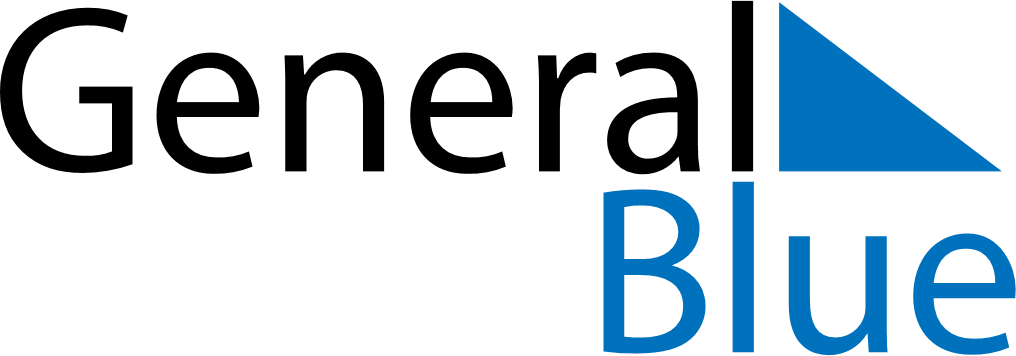 December 2023December 2023December 2023SwedenSwedenMondayTuesdayWednesdayThursdayFridaySaturdaySunday12345678910Nobeldagen11121314151617Luciadagen18192021222324Christmas Eve25262728293031Christmas DayBoxing DayNew Year’s Eve